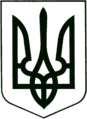 УКРАЇНА
МОГИЛІВ-ПОДІЛЬСЬКА МІСЬКА РАДА
ВІННИЦЬКОЇ ОБЛАСТІВИКОНАВЧИЙ КОМІТЕТ                                                           РІШЕННЯ №252Від 05.08.2022р.                                              м. Могилів-ПодільськийПро внесення змін до рішення виконавчого комітетуМогилів-Подільської міської ради від 10.06.2022 року №173	Керуючись Законом України «Про місцеве самоврядування в Україні», Порядком розроблення проектної документації на будівництво об’єктів, затвердженого наказом Міністерства регіонального розвитку, будівництва та житлово-комунального господарства України від 16.05.2011 року №45, розглянувши клопотання начальника управління освіти міської ради Кучерука О.Г., -виконком міської ради ВИРІШИВ:  	1. Внести зміни до рішення виконавчого комітету Могилів-Подільської міської ради від 10.06.2022 року №173 «Про надання дозволу на виготовлення проектно-кошторисної документації на реконструкцію будівлі котельні Ліцею №3 м. Могилева-Подільського по проспекту Незалежності, 110/2а, м. Могилева-Подільського Вінницької області», виклавши назву рішення та пункт 1 у новій редакції, а саме:	- «Про надання дозволу на виготовлення проектно-кошторисної документації на реконструкцію будівлі котельні з встановленням блочномодульної котельні на твердому паливі Ліцею №3 м. Могилева-Подільського по проспекту Незалежності, 110/2а, м. Могилева-Подільського Вінницької області»;	- «1. Надати дозвіл управлінню освіти Могилів-Подільської міської ради на виготовлення проектно-кошторисної документації на реконструкцію будівлі котельні з встановленням блочномодульної котельні на твердому паливі Ліцею №3 м. Могилева-Подільського по проспекту Незалежності, 110/2а, м. Могилева-Подільського Вінницької області».	Все решта залишити без змін.	2. Контроль за виконанням цього рішення покласти на заступника міського голови з питань діяльності виконавчих органів Слободянюка М.В..        Міський голова		                                   Геннадій  ГЛУХМАНЮК